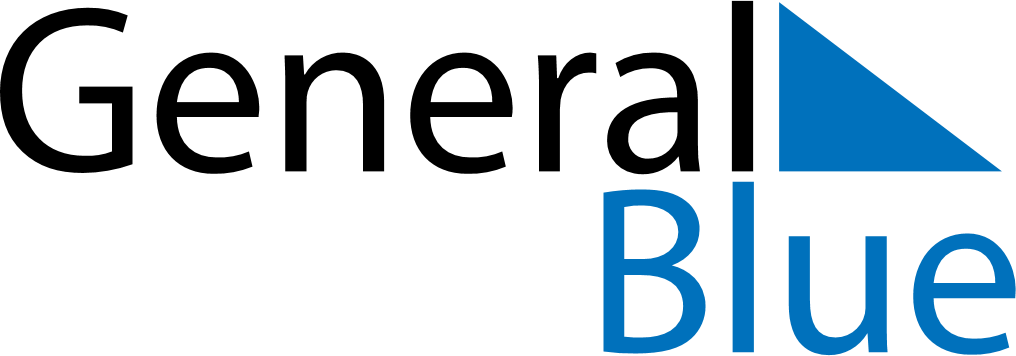 Quarter 4 of 2026Burkina FasoQuarter 4 of 2026Burkina FasoQuarter 4 of 2026Burkina FasoQuarter 4 of 2026Burkina FasoQuarter 4 of 2026Burkina FasoOctober 2026October 2026October 2026October 2026October 2026October 2026October 2026MONTUEWEDTHUFRISATSUN12345678910111213141516171819202122232425262728293031November 2026November 2026November 2026November 2026November 2026November 2026November 2026MONTUEWEDTHUFRISATSUN123456789101112131415161718192021222324252627282930December 2026December 2026December 2026December 2026December 2026December 2026December 2026MONTUEWEDTHUFRISATSUN12345678910111213141516171819202122232425262728293031Nov 1: All Saints’ DayDec 11: Proclamation of the RepublicDec 25: Christmas Day